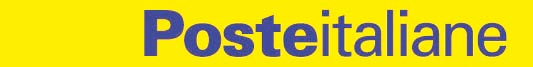 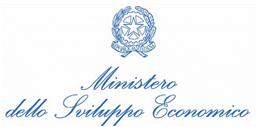 				        COMUNICATO STAMPAPoste Italiane comunica che il Ministero dello Sviluppo Economico ha autorizzato l’emissione, per il giorno 1 marzo 2013, di una busta postale celebrativa del 100° anniversario dell’istituzione dell’Ufficio Postale “Roma Quirinale”, nel valore di € 0,70.La busta postale è stampata dall’Istituto Poligrafico e Zecca dello Stato S.p.A., su carta bianca usomano da 100 g/mq; formato della busta: cm 16,2 x 11,4; colori: sei offset, compreso inchiostro fluorescente, per il recto; uno offset per l’interno; tiratura: duecento cinquantamila  esemplari.Il recto della busta postale reca:- a destra, entro un riquadro fluorescente, l’impronta di affrancatura con simulazione di dentellatura  raffigura la facciata del Palazzo del Quirinale in Roma, sede della Presidenza della Repubblica e già residenza della Real Casa; a sinistra, lo stralcio del Decreto Ministeriale che istituiva l’Ufficio postale “Roma Quirinale”, armonizzato con le impronte di due timbri postali del medesimo ufficio recanti, rispettivamente, la data del giorno di apertura e quella della giornata del centenario; in basso, la scritta “UFFICIO POSTALE ROMA QUIRINALE CENTENARIO DELLA ISTITUZIONE”.Completano l’impronta di affrancatura la scritta  “ITALIA” e il valore “ € 0,70”.Il verso della busta postale reca:- in alto, una serie di impronte dei bolli postali adoperati in epoche diverse dall’Ufficio postale “Roma Quirinale” (anche nella denominazione “Roma Real Casa”, in uso dal 1932 al 1946) e, in basso, la scritta “MINISTERO DELLO SVILUPPO ECONOMICO” sormontata dall’emblema dello Stato.L’interno della busta riproduce, su un fondo di colore blu, il logo di Poste Italiane ripetuto a tappeto per l’intera superficie.Bozzettisti: Nicola Burdiat, Emilio Simonazzi.Autore grafica degli annulli: Enrico Bertazzoli.A commento dell’emissione verrà posto in vendita il bollettino illustrativo con articoli a firma del Cons. Donato Marra, Segretario Generale della Presidenza della Repubblica  e dell’Ing. Alcide Sortino, Vice Presidente dell’Associazione Nazionale Collezionisti Annullamenti Italiani.L’Ufficio Postale di Roma Quirinale utilizzerà, il giorno di emissione, l’annullo speciale realizzato a cura della Filatelia di Poste Italiane.La busta postale e il bollettino illustrativo saranno posti in vendita presso gli Uffici Postali, gli Sportelli Filatelici del territorio nazionale, gli “Spazio Filatelia” di Roma, Milano, Venezia, Napoli, Trieste, Torino, Genova e sul sito internet www.poste.it